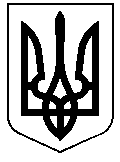 РЕШЕТИЛІВСЬКА МІСЬКА РАДАПОЛТАВСЬКОЇ ОБЛАСТІВИКОНАВЧИЙ КОМІТЕТРІШЕННЯ29 березня 2021 року                                                                                    № 82Про здійснення правочинівстосовно нерухомого майна,право власності на яке, або правокористування яким мають дітиКеруючись ст. 177 Сімейного Кодексу України, ст.ст. 32, 362 Цивільного Кодексу України, Законом України „Про місцеве самоврядування в Україні”, ст.ст. 17, 18 Закону України „Про охорону дитинства”, ст. 12 Закону України „Про основи соціального захисту бездомних громадян і безпритульних дітей”, ст.11 Закону України „Про забезпечення організаційно-правових умов соціального захисту дітей-сиріт та дітей, позбавлених батьківського піклування”, п. 66 Порядку провадження органами опіки та піклування діяльності, пов’язаної із захистом прав дитини, затвердженого постановою Кабінету  Міністрів  України  від 24.09.2008  № 866, враховуючи рішення  комісії з питань захисту прав  дитини  від  25.03.2021, розглянувши заяви батьків малолітніх та неповнолітніх дітей і відповідні матеріали про надання дозволу та згоди на здійснення правочинів стосовно нерухомого майна, право власності на яке, або право користування яким мають діти, виконавчий комітет Решетилівської міської радиВИРІШИВ:1. Надати дозвіл громадянину Шумейку Віталію Анатолійовичу на укладення  договору дарування ¼ частини житлового будинку з господарськими будівлями і спорудами, ½ частина якого належить йому на праві приватної спільної часткової власності та знаходиться за адресою: ****** область, місто ******, вулиця ******, ***, по 1/8  його  дітям: Шумейко Анастасії Віталіївні, ****** року народження, Шумейку Богдану Віталійовичу, ******** народження.2. Надати дозвіл матері Шумейко Зої Василівні  на прийняття в дар 1/8 вищевказаного житлового будинку з господарськими будівлями та спорудами та підписання договору дарування від імені малолітньої дитини Шумейка Богдана Віталійовича, ***** року народження  та на надання згоди неповнолітній дочці Шумейко Анастасії Віталіївні на прийняття в дар 1/8 вищевказаного житлового будинку з господарськими будівлями та спорудами та підписання договору дарування.3. Надати дозвіл громадянці Боклаг Софії Петрівні на укладення  договору куплі-продажу житлового будинку з господарськими будівлями і спорудами,  що належить їй на праві приватної власності та  знаходяться за адресою: с.*******, вул. *****, ****, ******** (раніше ********) району, ******** області,  громадянину Корнієвському Анатолію Васильовичу, де  зареєстровані діти: Корнієвський Станіслав Анатолійович, ******року народження, Корнієвська Діана Анатоліївна, ******* року народження, Корнієвський Дмитро Анатолійович, ****** року народження.Міський голова                                                                                  О.А. Дядюнова